Инструкция по сканированию документов В меню Пуск найти пункт Устройства и принтеры и щелкнуть по нему: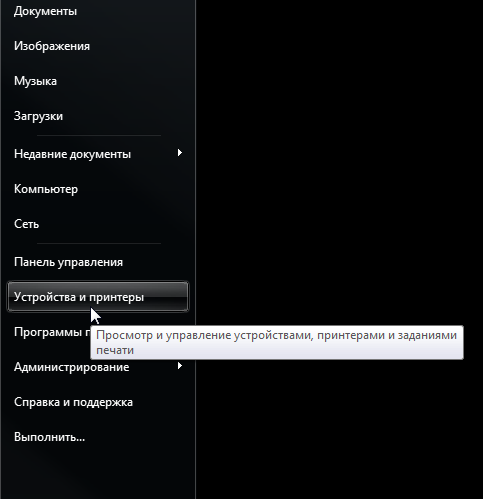 Откроется окно с устройствами, где надо найти сканер:
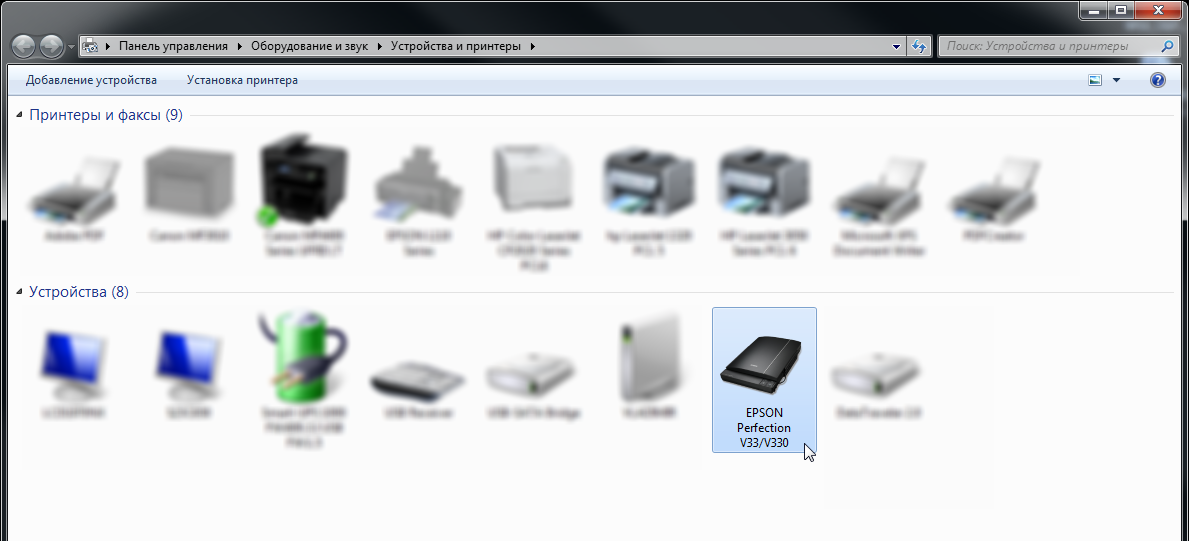 Сделать двойной щелчок по сканеру (или выделить, щелкнуть правой кнопкой мыши и выбрать Начать сканирование), появится окно Новое сканирование:
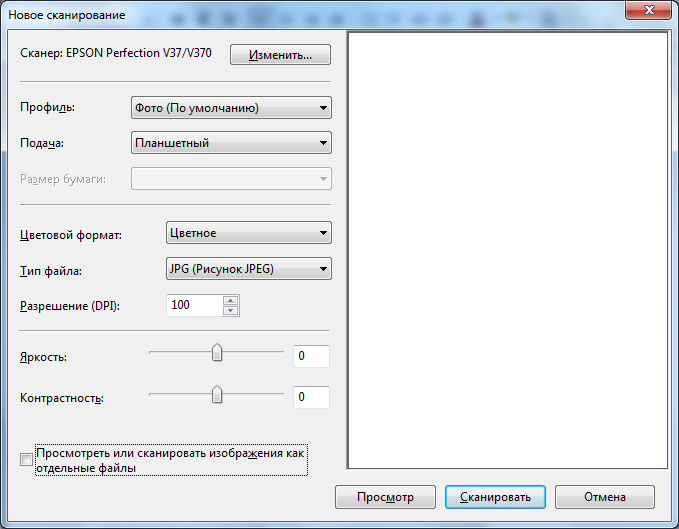 В окне сканирования выбрать:цветовой формат: Цветноетип файла: можно оставить JPG, либо выбрать PNGразрешение (DPI): 100(!!!) убрать галочку Просмотреть или сканировать изображения как отдельные файлы:
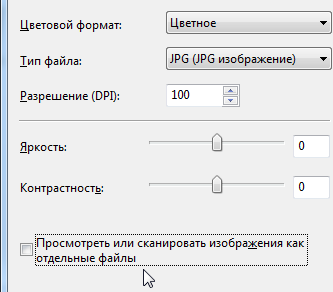 Правильно положить листок на стекло сканера:лицевой частью на стекловерхней край листа – к стрелкеуглом прижать к стрелке:
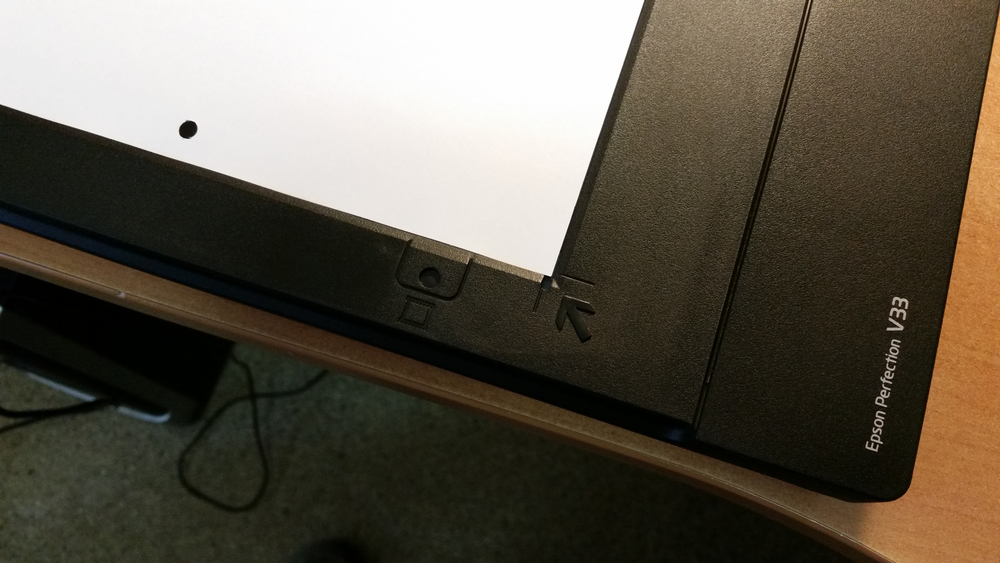 Щелкнуть по кнопке Просмотр:

Сканер сделает предварительный проход и покажет предварительный вариант изображения.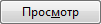 Убедиться, что изображение нормально выглядит и щелкнуть по Сканировать:
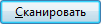 Запустится сканирование:
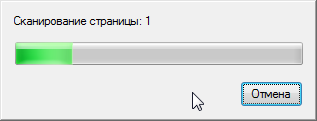 По окончании сканирования появится окно импорта, где нужно просто щелкнуть по Импорт:
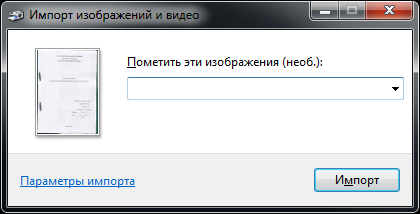 Сканированное изображение будет сохранено и сразу откроется папка с сохраненным изображением:
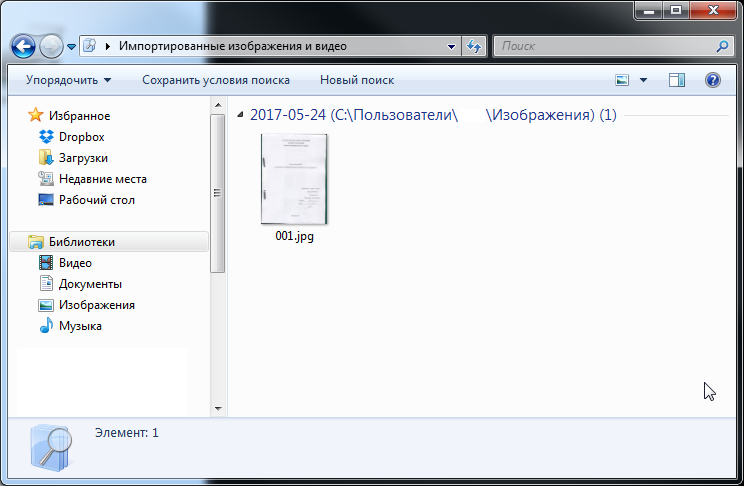 Все сканированные изображения по умолчанию помещаются в папку Изображения в подпапку с датой сканирования. Переименовать файл согласно правилу: дать название файлу в соответствии с названием отсканированного документа (если сканируется документ «Рецензия», то и дать название файлу «Рецензия»). Затем перенести, при необходимости, файл на флеш-накопитель для дальнейшего размещения в системе ИСУ ВУЗ (для формирования портфолио студента).При необходимости сканировать еще страницы: повторить все шаги от начала до конца.